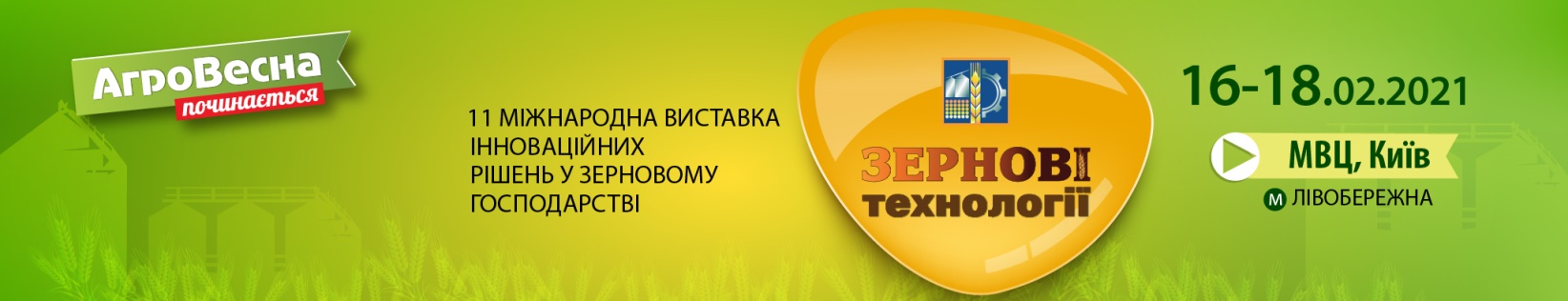 ЗАЯВКА № __на участь у виставціПросимо зареєструвати як учасника виставки.Компанія входить ___ (так) / не входить ___ (так) до складу мультинаціональної компанії (є дочірнім підприємством, офіційним представництвом тощо багатонаціональної організації, що має підприємства в різних країнах).Примітка: Генеральним упорядником забудови експозиції на виставці є Архітектурне бюро ТОВ «КМКЯ». Всі питання про забудову стенду необхідно узгодити до 15.01.2021 р. за тел. +38 044 461 93 47 з Архітектурним бюро ТОВ «КМКЯ». Після 15.01.2021 р. вартість додаткового обладнання збільшується вдвічі.Ця Заявка є невід’ємною частиною Договору, складена у двох примірниках, які мають однакову юридичну силу, і може бути підписана у вигляді факсимільних копій, з подальшим обов’язковим наданням оригіналів. Один заповнений примірник Заявки надсилається Організатору.Одержання даної Заявки Організатором від Учасника означає, що Учасник цілком згоден з умовами участі у виставці, загальною вартістю участі та строками її оплати.Заповнюючи цю Заявку, Учасник надає дозвіл на обробку своїх персональних даних, з метою включення до БД «Контрагенти» Організатора, зокрема даних щодо назви, місцезнаходження/місця проживання, реєстраційних даних, інформації щодо системи оподаткування, банківських реквізитів, електронних ідентифікаційних даних (IP-адреса, телефон, e-mail), прізвища, ім’я по батькові, особистого підпису та інших даних, що дають змогу ідентифікувати особу, що діє в інтересах та/або від імені Учасника, з метою забезпечення реалізації податкових відносин, господарських відносин, відносин у сфері бухгалтерського обліку та аудиту, вивчення споживчого попиту та статистики, у маркетингових, інформаційних, рекламних, комерційних або інших аналогічних цілях. Учасник підтверджує що він повідомлений про свої права згідно Закону України «Про захист персональних даних» та Генерального регламенту про захист даних ЄС 2016/679 (EU General Data Protection Regulation).Інформація для офіційного каталогу «Зернові технології 2021»  Text information for official catalogue Grain Tech Expo 2021Будь ласка, надсилайте заповнену форму в форматі Word.Повна назва компаніїНазва для фризуФорма власностіВид діяльностіКерівникТелефонТелефонВідповідальна особаТелефонТелефон(за участь у виставці та техніку безпеки на стенді)E-mailФаксФакс(за участь у виставці та техніку безпеки на стенді)СайтКраїнаІндексОбластьПовна адресаМістоПовна адресаЦіна участі у виставціЦіна участі у виставціЦіна участі у виставціЦіна участі у виставціЦіна участі у виставціВиставкова площам2Тип площі Кількість відкритих сторінвід 1 до 4(обладнана/необладнана/майданчик на вулиці/заочна участь)(обладнана/необладнана/майданчик на вулиці/заочна участь)Вартість площігрнОрганізаційний внесокгрнНайменування додаткового обладнанняНайменування додаткового обладнанняДодаткове обладнання та послугигрнЗагальна вартість участі у виставцігрнОРГАНІЗАТОРОРГАНІЗАТОРУЧАСНИКУЧАСНИКТОВ «Київський міжнародний контрактовий ярмарок»ТОВ «Київський міжнародний контрактовий ярмарок»Місцезнаходження: 01024, м. Київ, вул. Академіка Богомольця, буд. 4, кім. 9Місцезнаходження: 01024, м. Київ, вул. Академіка Богомольця, буд. 4, кім. 9Місцезнаходження: 																			Місцезнаходження: 																			Для листування: 01001, м. Київ, а/с "В-13"Для листування: 01001, м. Київ, а/с "В-13"Місцезнаходження: 																			Місцезнаходження: 																			код ЄДРПОУ 21645267код ЄДРПОУ 21645267код ЄДРПОУ 						код ЄДРПОУ 						п/р UA183226690000000026004305037в Ф-ГУ АТ «Ощадбанк» по м. Києву і Київській обл.МФО 322669;п/р UA183226690000000026004305037в Ф-ГУ АТ «Ощадбанк» по м. Києву і Київській обл.МФО 322669;П/р 														П/р 														ІПН 216452626653ІПН 216452626653ІПН 							ІПН 							№ свідоцтва платника податку 200042337№ свідоцтва платника податку 200042337№ свідоцтва платника податку 				№ свідоцтва платника податку 				тел./факс: +38 044 494 42 54тел./факс: +38 044 494 42 54тел./факс: 						тел./факс: 						E-mail:  agro@kmkya.kiev.ua www.grainexpo.com.uaE-mail:  agro@kmkya.kiev.ua www.grainexpo.com.uaE-mail: 							E-mail: 							Заступник Генерального директора - Фінансовий директорЗаступник Генерального директора - Фінансовий директорE-mail: 							E-mail: 							Г. Г. КорольE-mail: 							E-mail: 							м.п.м.п.м.п.ДАНІ ПРО КОМПАНІЮ УКРАЇНСЬКОЮ МОВОЮ / COMPANY DETAILS IN UKRAINIANДАНІ ПРО КОМПАНІЮ УКРАЇНСЬКОЮ МОВОЮ / COMPANY DETAILS IN UKRAINIANНазва компанії для алфавітного покажчикаКраїнаІндексМістоВул./просп.Контактні телефониE-mailСайтДАНІ ПРО КОМПАНІЮ АНГЛІЙСЬКОЮ МОВОЮ / COMPANY DETAILS IN ENGLISHДАНІ ПРО КОМПАНІЮ АНГЛІЙСЬКОЮ МОВОЮ / COMPANY DETAILS IN ENGLISHName of company for alphabetic listCountryZip CodeCityStr./aveContact phone numbersE-mailWebІНФОРМАЦІЙНО-РЕКЛАМНИЙ ТЕКСТ (ДО 50 СЛІВ)INFORMATION ABOUT THE EXHIBITING COMPANY (TO 50 WORDS)ІНФОРМАЦІЙНО-РЕКЛАМНИЙ ТЕКСТ (ДО 50 СЛІВ)INFORMATION ABOUT THE EXHIBITING COMPANY (TO 50 WORDS)українською мовою / in Ukrainian англійською мовою / in English